ПШИ аПрикладное творчество19 мая 2020Тема:Квиллинг.  Изготовление разной техники.В этот раз вы попробуете  сделать что нибудь из мира техники…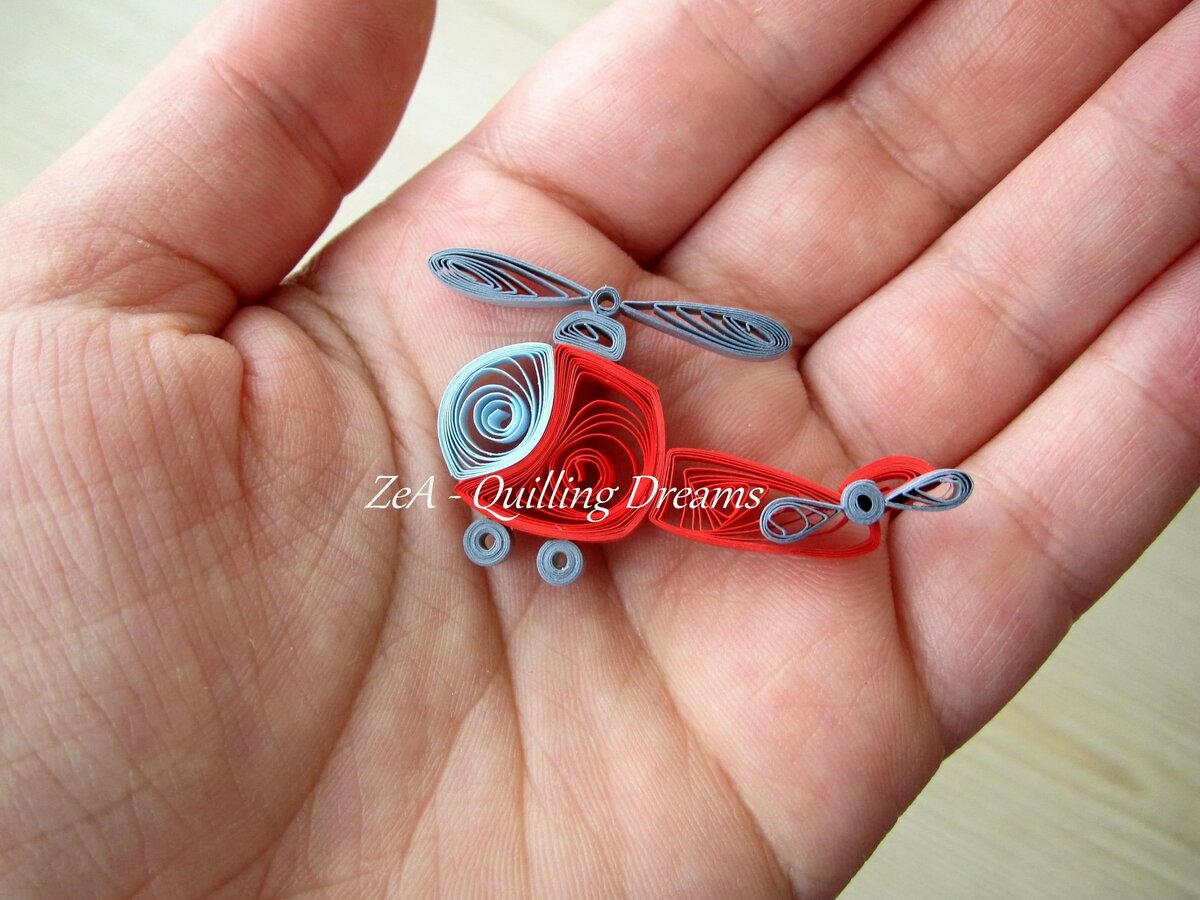 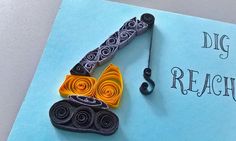 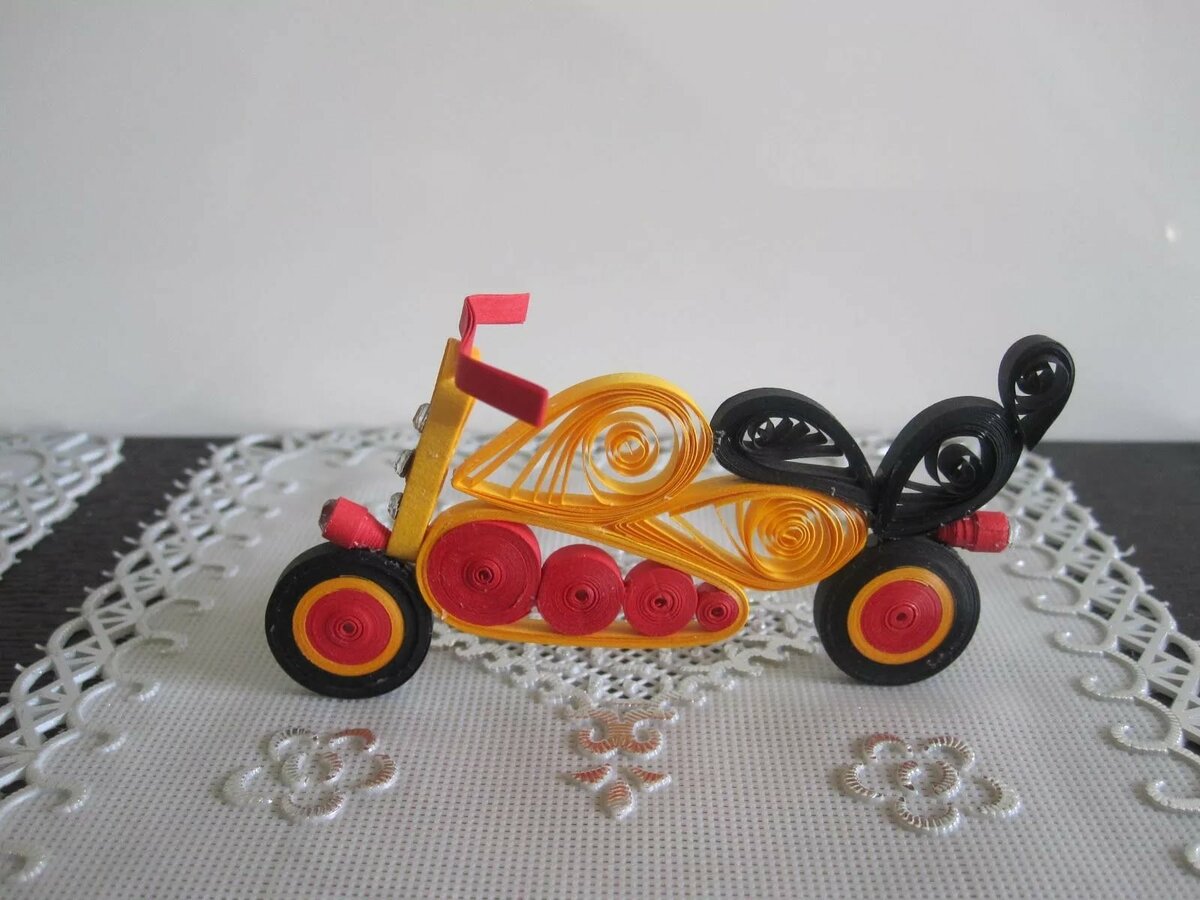 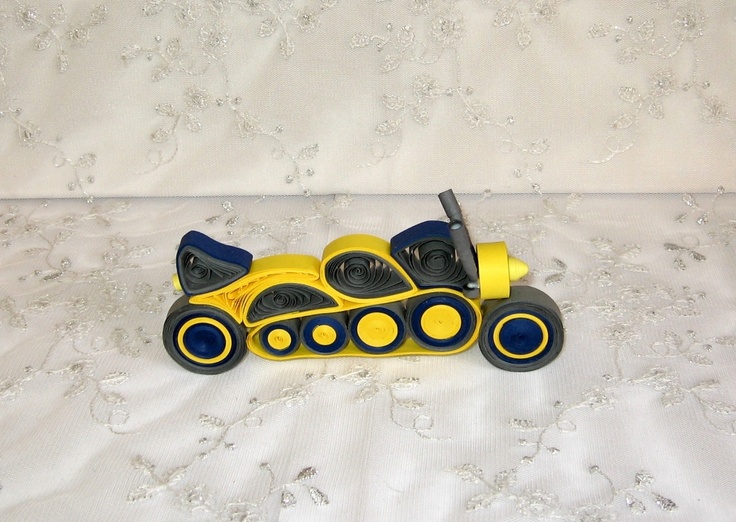 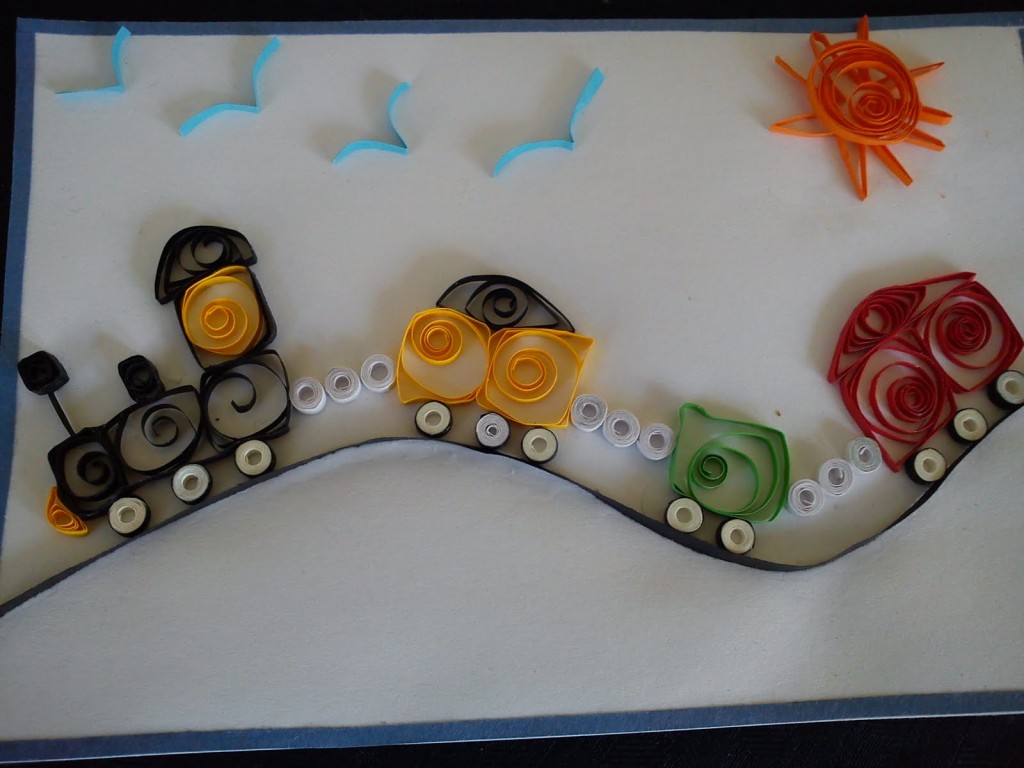 Удачи!